Responsável Técnico:------------------------------------------Francineuma Alves de SousaAssistente SocialCRESS 63167                                                           RELATÓRIOS DE ATIVIDADES                                                           RELATÓRIOS DE ATIVIDADES                                                           RELATÓRIOS DE ATIVIDADES                                                           RELATÓRIOS DE ATIVIDADESÓRGÃO EXECUTOR:Associação dos Legionários de CristoCOMPLEXIDADE DA PROTEÇÃO SOCIAL: BásicaCOMPLEXIDADE DA PROTEÇÃO SOCIAL: BásicaCOMPLEXIDADE DA PROTEÇÃO SOCIAL: BásicaMÊS DE REFERÊNCIA: JUNHOMÊS DE REFERÊNCIA: JUNHOMÊS DE REFERÊNCIA: JUNHOMÊS DE REFERÊNCIA: JUNHODescrição do Serviço/ BenefícioPúblico AlvoNº de AtendidosNº de AtendidosDescrição do Serviço/ BenefícioPúblico AlvoServiço de Convivência e Fortalecimento de Vínculo Crianças e adolescentesProgramada198Serviço de Convivência e Fortalecimento de Vínculo Crianças e adolescentesExecutada255O mês de Junho as ações desenvolvidas pela equipe técnica foram realizadas de acordo com o cronograma planejado. Realizou-se grupos de Convivência e Fortalecimento de Vínculos, trabalhando diversos temas assim fortalecendo vínculos familiares, incentivando a socialização e a convivência comunitária.A Oficina Preparatória de Formação ao Mercado de Trabalho Auxiliar Administrativo, Marketing e Vendas segue com orientador em sala seguindo o Plano de Trabalho.DESCRIÇÃO DAS AÇÕES EXECUTADASDESCRIÇÃO DAS AÇÕES EXECUTADASAÇÃO: Atividades livres- recreaçãoAÇÃO: Atividades livres- recreaçãoData: 29/06/2023Local: ALCPúblico Alvo/Participantes: Crianças/adolescentes ( 06 a 13 anos)- manhã e tardePúblico Alvo/Participantes: Crianças/adolescentes ( 06 a 13 anos)- manhã e tardeNúmero de Convocados: 121 Número de Presentes: 17Materiais Utilizados: Bola,bambolê e  legos.Materiais Utilizados: Bola,bambolê e  legos.Descrição: Foi aplicado desenho e jogos adequados a cada faixa etária, incluíram quebra-cabeças, jogos de tabuleiro, jogos de memória, pega-pega, esconde-esconde, entre outros. Visando promover a interação entre os participantes, estimulando a criatividade e o raciocínio lógico.   Descrição: Foi aplicado desenho e jogos adequados a cada faixa etária, incluíram quebra-cabeças, jogos de tabuleiro, jogos de memória, pega-pega, esconde-esconde, entre outros. Visando promover a interação entre os participantes, estimulando a criatividade e o raciocínio lógico.   Resultados Alcançados: Proporcionar  momentos de lazer, socialização e diversão. Resultados Alcançados: Proporcionar  momentos de lazer, socialização e diversão. Pontos Facilitadores:  Participação da crianças. Pontos Facilitadores:  Participação da crianças. Pontos Dificultadores: Não houve.Pontos Dificultadores: Não houve.Registro Fotográfico: 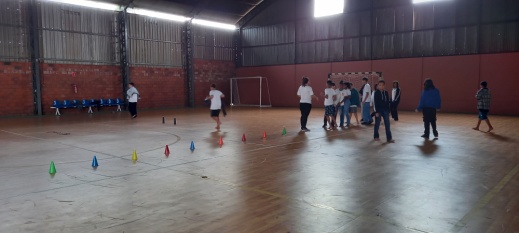 Registro Fotográfico: DESCRIÇÃO DAS AÇÕES EXECUTADASDESCRIÇÃO DAS AÇÕES EXECUTADASAÇÃO: Pré- conferências municipal de assistência socialAÇÃO: Pré- conferências municipal de assistência socialData: 29/06/2023Local: ALCPúblico Alvo/Participantes: Público Alvo/Participantes: Número de Convocados: 30 Número de Presentes: 30Materiais Utilizados: Recursos multimídia.Materiais Utilizados: Recursos multimídia.Descrição: A 13ª Conferência com a Participação da População foi realizada com o objetivo de promover a interação entre a população e os tomadores de decisão,  proporcionando um espaço para o diálogo e a construção de propostas tratadas para o desenvolvimento e o bem-estar da comunidade. O evento reuniu um número significativo de participantes, proporcionando uma oportunidade valiosa para a troca de ideias e perspectivas.Descrição: A 13ª Conferência com a Participação da População foi realizada com o objetivo de promover a interação entre a população e os tomadores de decisão,  proporcionando um espaço para o diálogo e a construção de propostas tratadas para o desenvolvimento e o bem-estar da comunidade. O evento reuniu um número significativo de participantes, proporcionando uma oportunidade valiosa para a troca de ideias e perspectivas.Resultados Alcançados: Proporcionar momentos de reflexão e discussão em relação a temática.Resultados Alcançados: Proporcionar momentos de reflexão e discussão em relação a temática.Pontos Facilitadores:  Interação dos participantes.Pontos Facilitadores:  Interação dos participantes.Pontos Dificultadores: Não houve.Pontos Dificultadores: Não houve.Registro Fotográfico: 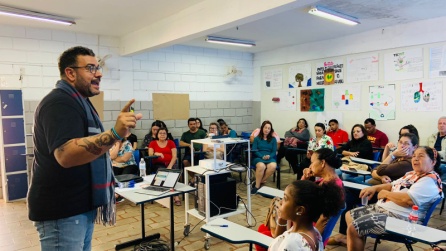 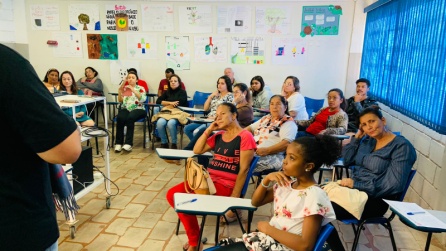 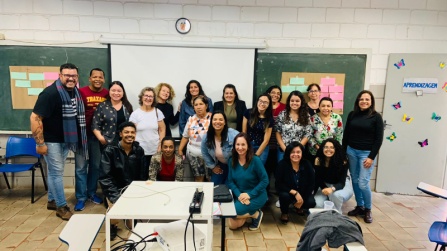 Registro Fotográfico: DESCRIÇÃO DAS AÇÕES EXECUTADASDESCRIÇÃO DAS AÇÕES EXECUTADASAÇÃO: Passeio CulturalAÇÃO: Passeio CulturalData: 30/06/2023Local: ALCPúblico Alvo/Participantes:  Crianças e Adolescentes (06  a 13 anos) manhã e tardePúblico Alvo/Participantes:  Crianças e Adolescentes (06  a 13 anos) manhã e tardeNúmero de Convocados:  121      Número de Presentes: 76Materiais Utilizados: Lanche e  suco. Materiais Utilizados: Lanche e  suco. Descrição:  Realizou-se  passeio  cultural na orla turística com as crianças e adolescentes,  situada às margens do Rio Tietê, ao longo da orla, encontram-se diversos pontos de interesse, como museus, monumentos e espaços para lazer. Abordou-se  a história e  cultura da cidade, assim as crianças e adolescentes conheceram as tradições e o patrimônio da região. Durante o passeio, as crianças e adolescentes aprenderam sobre a importância do rio para a navegação e a economia local, além de desfrutar da serenidade das águas e da paisagem natural ao redor. O passeio cultural pela orla turística de Barra Bonita foi uma experiência enriquecedora. Após as crianças realizaram atividade no parque da cidade. Essa atividade tem o objetivo de ampliar o repertório cultural dos usuários do SCFV, proporcionando experiências enriquecedoras e momentos de lazer fora do ambiente habitual.  Descrição:  Realizou-se  passeio  cultural na orla turística com as crianças e adolescentes,  situada às margens do Rio Tietê, ao longo da orla, encontram-se diversos pontos de interesse, como museus, monumentos e espaços para lazer. Abordou-se  a história e  cultura da cidade, assim as crianças e adolescentes conheceram as tradições e o patrimônio da região. Durante o passeio, as crianças e adolescentes aprenderam sobre a importância do rio para a navegação e a economia local, além de desfrutar da serenidade das águas e da paisagem natural ao redor. O passeio cultural pela orla turística de Barra Bonita foi uma experiência enriquecedora. Após as crianças realizaram atividade no parque da cidade. Essa atividade tem o objetivo de ampliar o repertório cultural dos usuários do SCFV, proporcionando experiências enriquecedoras e momentos de lazer fora do ambiente habitual.  Resultados Alcançados: Promover o enriquecimento cultural e social dos participantes do SCFV através de um passeio cultural.  Resultados Alcançados: Promover o enriquecimento cultural e social dos participantes do SCFV através de um passeio cultural.  Pontos Facilitadores:  Participação das crianças/adolescentes.Pontos Facilitadores:  Participação das crianças/adolescentes.Pontos Dificultadores: Não houve Pontos Dificultadores: Não houve Registro Fotográfico: 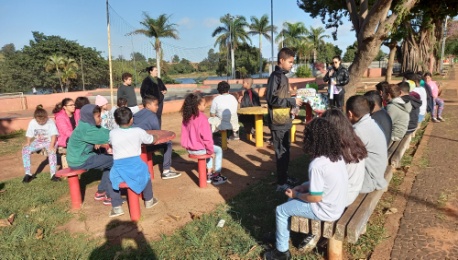 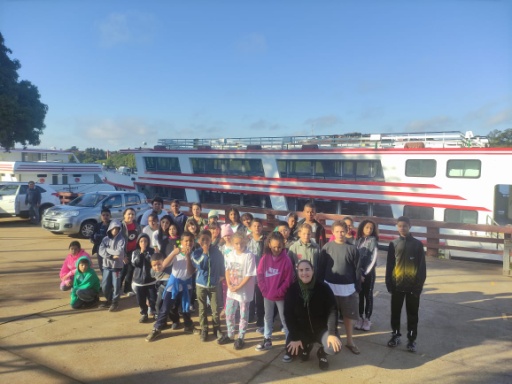 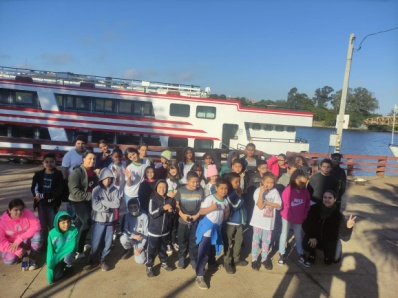 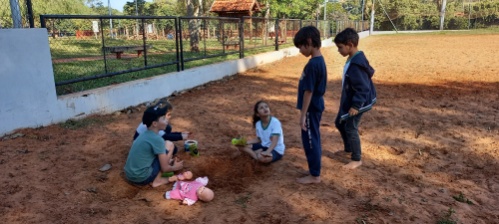 Registro Fotográfico: 